                 ΑΙΤΗΣΗΕπώνυμο:……………………………Όνομα:…............................................          Όνομα πατέρα:……………………….Όνομα μητέρας:…………………….Κλάδος:…………………………….Δ/νση κατοικίας:……………………Τηλ. κατοικίας:……………………..Κινητό τηλ.:………………………..ΑΦΜ:……………………………..ΓΙΑ ΑΝΑΠΛΗΡΩΤΕΣ / ΩΡΟΜΙΣΘΙΟΥΣ:Αναπληρωτής  ΠΛΗΡΟΥΣ……………..Αναπληρωτής  ΕΣΠΑ-ΠΛΗΡΟΥΣ………Αναπληρωτής  ΕΣΠΑ-ΑΜΩ…………….Ωρομίσθιος………………………………Σχολείο/α που υπηρετεί……………………………………………………………..Θέμα:  « Χορήγηση  άδειας εξετάσεων  με  αποδοχές»…………………………………………………(Τόπος)                       (Ημερομηνία)ΠΡΟΣ:	 Παρακαλώ να μου χορηγήσετε άδεια εξετάσεων ………………………… ( ) ημερ……….. από ………/………/………….  έως και   ..……/………/………….Σημειώστε ότι ισχύει:  Τίτλος εκπαιδευτικού ιδρύματος:……………………………………………………………………………………για να συμμετάσχω σε εξετάσειςγια παράδοση γραπτής εργασίας για ορκωμοσία για συνάντηση με τον επιβλέποντα καθηγητή για παρουσίαση/υποστήριξη διδακτορικής διατριβήςΣυνημμένα  υποβάλλω :Βεβαίωση συμμετοχής στις εξετάσεις Βεβαίωση παράδοσης εργασίας (σε περίπτωση που η εργασία αποτελεί μέρος της εξεταστικής διαδικασίας)…………………………………………………………………………………………………………………………………………………………………………………………………………………………………………………………………………………………………………………………..           Ο/Η  Αιτ.......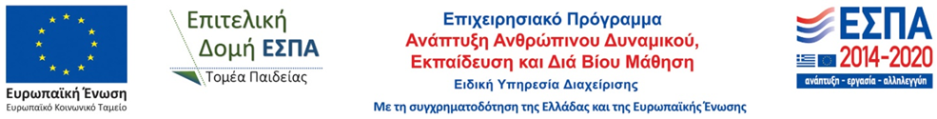 